هو الابهی - ای نهال بوستان محبّت اللّه خوشا به حال…حضرت عبدالبهاءاصلی فارسی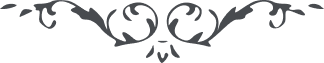 ١٠٠ هو الابهی ای نهال بوستان محبّت اللّه خوشا به حال تو خوشا به حال تو که از صلب چنين پدری بوجود آمدی و در آغوش چنين مادری پرورش يافتی که در مهد صباوت از ثدی محبّت اللّه شير خوردی و در سنّ طفوليّت در حضن معرفت اللّه تربيت شدی. اين والدين آن والدين است که می‌فرمايد و اعبدوا اللّه و لا تشرکوا به شيئاً و بالوالدين احساناً و حقوقشان با حقوق ربوبيّت مقارن گردد. از خدا به تمام تضرّع و ابتهال بخواه که موفّق فرمايد که به شکر اين عنايت آنها قيام نمائی و البهاء عليک. ع ع 